                Colegio Santa María de Maipú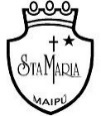                Departamento de Inglés Retroalimentación de Actividades clase 11 de Mayo 7° básicoStudent´s book page 12 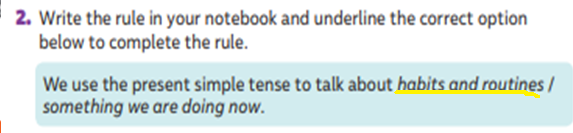 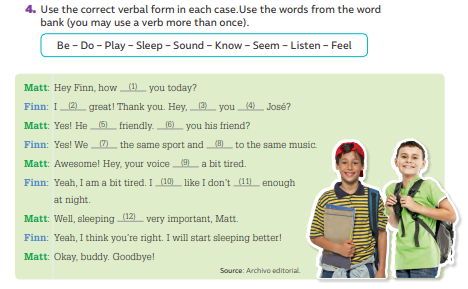 Answers activity number 4 page 12ACTIVITY BOOK PAGE 8 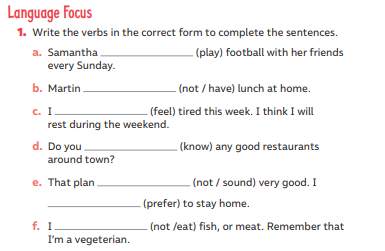 